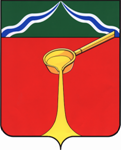 Калужская областьЛ Ю Д И Н О В С К О Е    Р А Й О Н Н О Е     С О Б Р А Н И Е муниципального района«Город Людиново и Людиновский район»Р Е Ш Е Н И Еот 23.03.2023	                                                                                                                       №166Об утверждении плана работы Людиновского Районного Собрания на 2023 годВ соответствии со ст. ст. 7, 43  Федерального закона от 06.10.2003 № 131-ФЗ   «Об общих принципах организации местного самоуправления в Российской Федерации», ст. 44 Устава муниципального района «Город Людиново и Людиновский район» Людиновское Районное СобраниеРЕШИЛО:1.  Утвердить план работы Людиновского Районного Собрания на 2023 год (прилагается).2.  Контроль за исполнением настоящего решения возложить на председателя постоянной комиссии по местному самоуправлению, соблюдению законности, контролю и депутатской этике (В.В. Лазарева).3.  Настоящее решение вступает в силу с момента принятия.Глава муниципального района«Город Людиново и Людиновский район»                                                        Л.В. Гончарова	